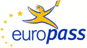 Si rilascia il presente Curriculum Vitae con autorizzazione al trattamento dei dati personali ai sensi del D. Lgs. 196/03 e successive modificazioni ed integrazioni.Roma 08/03/2019                                                                                                      Valerio SerpilloCurriculum VitaeEuropassCurriculum VitaeEuropass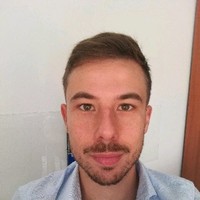 Informazioni personaliInformazioni personaliCognome / NomeCognome / NomeSerpillo ValerioCellulareCellulare+393349198629E- mailE- mailvalerioserpillo@yahoo.itCittadinanzaCittadinanzaItalianaData di nascitaData di nascita27 gennaio 1989Esperienza professionaleEsperienza professionaleDataLavoro o posizione ricopertiPrincipali attività e responsabilitàNome e indirizzo del datore di LavoroDataLavoro o posizione ricopertiPrincipali attività e responsabilitàNome e indirizzo del datore di LavoroDataLavoro o posizione ricopertiPrincipali attività e responsabilitàNome e indirizzo del datore di LavoroDataLavoro o posizione ricopertiPrincipali attività e responsabilitàNome e indirizzo del datore di LavoroDataLavoro o posizione ricopertiPrincipali attività e responsabilitàNome e indirizzo del datore di LavoroDataLavoro o posizione ricopertiPrincipali attività e responsabilitàNome e indirizzo del datore di LavoroDal 17/09/2018 – al 15/03/2019TirocinanteAffiancamento colleghi, aggiornamento normativa vigente, archiviazione dati e documenti, comprensione ed interpretazione linguaggio e significati della comunicazione scritta e orale in lingua straniera.Monitoraggio e analisi delle iniziative della Commissione Europea e contributo alla stesura delle Direttive e dei Regolamenti europei, dei Programmi di lavoro e degli Accordi di Partenariato; istruttoria di ammissibilità e rispondenza ai requisiti generali ed ai criteri specifici di selezione degli interventi di alcuni Programmi di finanziamento europeo; negoziazione con le istituzioni europee e nazionali di riferimento degli Accordi di finanziamento (Grant agreements) e Convenzioni.ANAS S.P.A.Via Monzambano, 10 Roma (RM), ItaliaFinanza agevolata: acquisizione finanziamenti europei e gestione finanziamenti europei diretti, gestione finanziamenti europei indiretti e gestione finanziamenti europei per la coesione.Dal 01/01/2016 – al 01/09/2018Collaboratore su progetti di sviluppo sostenibile.Attività amministrativa e di coordinamento nell’ambito di progetti di sviluppo sostenibile nei paesi del mediterraneo, in lingua inglese e spagnolaUNAAT (Unione Nazionale Ambiente e Agriturismo).Via Fontebuono 89, 00142, Roma (RM), ItaliaDal 1/11/2013 – al 31/12/2015Collaboratore Camera dei Deputati.Attività amministrativa e di segreteria.Progettazione e revisione di documenti; studio e scrittura documentazione di natura legislativa in lingua italiana. Nello specifico: interpellanze; interrogazioni parlamentari a risposta orale, scritta, in commissione e immediata in assemblea.Camera dei DeputatiVia del Seminario, 76, 00186, Roma (RM), ItaliaCommissione Parlamentare di Controllo sull’attività degli enti gestori di forme obbligatorie di previdenza e assistenza socialePosizione per la quale si concorrePosizione per la quale si concorreTraduttore.Lingua madre: Italiano.Lingue di lavoro: Spagnolo; Inglese.Combinazioni linguistiche: ES>IT; EN>ITSettori: agricoltura, editoriale, medico, legale.CAT tools: SDL Trados Studio 2017.TITOLI DI STUDIOLaurea Magistrale:TirocinioLaurea I Livello:Diploma scuola superiore:TITOLI DI STUDIOLaurea Magistrale:TirocinioLaurea I Livello:Diploma scuola superiore:15 marzo 2017 - Anno Accademico 2015/2016Laurea magistrale in Traduzione specialistica e InterpretariatoCorso: Interpretariato e Traduzione▪	Traduzione   IT><ES;  IT><EN▪	Traduzione assistita e localizzazione ▪	Redazione e revisione in lingua italiana ▪	Linguistica testuale e pragmaticaPresso: Commissione parlamentare di controllo sulle attività degli enti gestori di forme obbligatorie di previdenza e assistenza sociale.-Traduzione di documenti di natura legislativa e regolamentare, da lingua inglese e spagnola a lingua italiana.4 febbraio 2014 – Anno accademico 2012/2013Istituto universitario di Mediazione Linguistica Perugia▪	Teoria della traduzione   ▪	Linguistica italiana ▪	Traduzione ▪	Interpretazione simultanea e consecutivaLuglio 2008Liceo scientifico “A.Volta” Spoleto (PG), ItaliaCapacità e competenze personaliCapacità e competenze personaliMadrelingua(e)Madrelingua(e)ItalianaAltra(e) lingua(e)Altra(e) lingua(e)IngleseComprensione- Ascolto: C1; Lettura: C1Parlato- Interazione: B2; Produzione orale: C1Produzione scritta: C2 SpagnoloComprensione- Ascolto: C1; Lettura: C2Parlato- Interazione: B2; Produzione orale: C1Produzione scritta: C2.Capacità e competenze socialiCapacità e competenze socialiSpirito di gruppo.Buona capacità di adeguarsi ad ambienti multiculturali.Buona capacità di comunicazione acquisite durante il contesto lavorativo e universitario. Garanzia di lavorare nella massima discrezione e riservatezza.Capacità e competenze organizzativeCapacità e competenze organizzativeLeadership.Senso dell'organizzazione.Buona esperienza nella gestione dei gruppi.Ottimo livello di problem solving.Capacità e competenze tecnicheCapacità e competenze tecnicheOttima conoscenza degli applicativi Microsoft e del pacchetto Office (Word, Excel, Access, Power Point), Internet e posta elettronica.Altre competenzeAltre competenzeCertificazione SDL Trados Studio 2017